План работы в  формате « Сидим дома с пользой»Разновозрастная группаС  27.04.2020 по 30.04.2020Тематическая неделя  «Весна.»Цель:. Способствовать развитию познавательной активности детей во время самоизоляции, обогащать их представления о характерных признаках ранней весны .Воспитывать интерес к природе. Вовлечение родителей к совместной деятельности. Дни неделиОбразовательные областиТемы занятий с указанием мероприятий, рекомендаций и заданий для родителей и детейЦельСсылкиПонедельник27.04Познание. Окружающий мир.Лексическое упражнения «Скажт наоборот»Предлжите малышу сказать наоборот:Погода солнечная – погода какая? (пасмурная)Весна ранняя – весна …? (поздняя)Весна нежданная – весна ….? (долгожданная)Ручей мелкий – ручей… ? (глубокий)Зимой снег чистый, а весной он…? (грязный)Зимой дни холодные, а  весной дни…? (теплые)Зимой солнце тусклое, а весной солнце…? (яркое)http://rodnaya-tropinka.ru/vremena-goda-dlya-detei-vesna/Понедельник27.04Музыкальное развитиеСпособствовать обогащению детей музыкальными впечатлениями. Закреплять умение различать разнохарактерную музыку, отмечать, что можно делать под эту музыку реплятьЛюбые русские народные мелодии. «Птички летают и клюют зернышки» «Марш, «Бег» «Топотушки»https://nsportal.ru/detskiy-sad/fizkultura/2020/04/13/zanyatiya-fizicheskoy-kulturoy-s-detmi-3-7-let-domaВторник28.04Познавательное развитие (ФЭМП)Учить различать много-мало; впереди-сзади; вверху-внизу.Упражнять в умении воспроизводить заданное количество движений и называть их словами много и один.Закреплять умение различать и называть части суток: утро, вечер. Дидактический наглядный материалhttps://nsportal.ru/detskiy-sad/matematika/2020/04/16/matematika-aprel-20-24Вторник28.04Физическое развитие«Прыгни и повернись».«Быстро переложи мяч».Ребенок выполняет прыжки на месте (на двух ногах), по сигналу делает резкий поворот прыжком вокруг себя.Ребенок стоит прямо, слегка расставив ноги, руки внизу, в одной мяч. По сигналу быстро перекладывает мяч из одной руки в другуюhttps://nsportal.ru/strekalova-gayane-genrikovnaСреда29.04Речевое развитие«Весна»Чтение стихотворения А.Н. ПлещееваУж тает снег, бегут ручьи,В окно повеяло весною,Засвищут скоро соловьи,И лес оденется листвою!Чиста небесная лазурь,Теплей и ярче солнце стало,Пора  метелей злых и бурьОпять надолго миновала..https://nsportal.ru/detskiy-sad/razvitie-rechi/2017/01/29/tema-chtenie-stihotvoreniya-a-n-pleshcheeva-vesnaЧетверг30.04Художественно-эстетическое развитие (Аппликация)Аппликация «Ландыши»Загадка:Белые горошкиНа зелёной ножке.  ( Ландыш )Изготовить аппликацию «Лагдыши»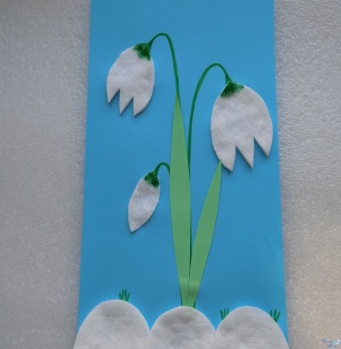 Четверг30.04Физическое развитие«Прыгни и повернись».«Быстро переложи мяч».Ребенок выполняет прыжки на месте (на двух ногах), по сигналу делает резкий поворот прыжком вокруг себя.Ребенок стоит прямо, слегка расставив ноги, руки внизу, в одной мяч. По сигналу быстро перекладывает мяч из одной руки в другуюhttps://nsportal.ru/detskiy-sad/fizkultura/2020/04/13/zanyatiya-fizicheskoy-kulturoy-s-detmi-3-7-let-domaПятницаХудожественно-эстетическое развитие (Рисование)Пальчиковое рисованиеВесна идёт, весна поётВесна согревает, весна убирает,Листья распускает, птичек созывает,С солнышком танцует, и цветы рисует.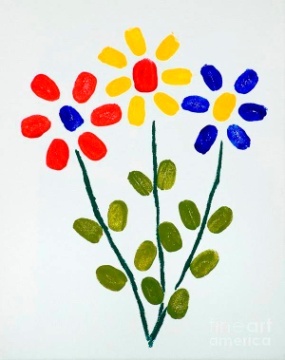 ПятницаФизическое развитие«Прыгни и повернись».«Быстро переложи мяч».Ребенок выполняет прыжки на месте (на двух ногах), по сигналу делает резкий поворот прыжком вокруг себя.Ребенок стоит прямо, слегка расставив ноги, руки внизу, в одной мяч. По сигналу быстро перекладывает мяч из одной руки в другуюhttps://nsportal.ru/detskiy-sad/fizkultura/2020/04/13/zanyatiya-fizicheskoy-kulturoy-s-detmi-3-7-let-doma